Title -- Paper Template for the 10th International Conference on Light-Emitting Devices and Their Industrial Applications (LEDIA 2024)A. Author,1,* B. Author,1 and C. Author21 The Author affiliation and full address, Country 2 Affiliation and address if different*E-mail: xxxx@ledia.jpAbstract  Please write a short abstract (not more than 35 words) at the first paragraph, which is also be submitted at the electrical submission form. This short abstract will open to participants of OPTICS & PHOTONICS International Congress 2024 (OPIC 2024).Instruction  The authors are encouraged to submit a camera-ready abstract (A4-size with 25 mm margins on all sides, or within a frame of 17 cm × 24 cm.) in Word or PDF format. Use Times New Roman font. In the PDF file case, all fonts should be embedded in the file. The font size should be boldfaced 14 point for the title and 12 point for the remaining. Please ensure that you use mixed case for the abstract text. The abstract should be completed within two pages, in which figures and tables can be included. Submitted abstracts will be published as the electronic abstract book, which will be distributed to the participants of LEDIA 2024.  Original papers that have not been previously presented and that describe new technical contributions to the areas covered by the technical descriptions in the aforementioned scope will be accepted for presentation. Accepted abstracts will be offered either a poster or oral presentation as determined by the program committee.   Papers in the form of electronic file should be submitted by the LEDIA 2024 web site (http://ledia.opicon.jp/). A PDF file of the 1-2 page abstract and a short abstract (not more than 35 words) should be submitted. In the electrical submission form, there is a checkbox to choose the presentation type of your paper. More detailed instruction and the paper template are available from the following Web site: 	https://opicon.jp/submission  Conference website: http://ledia.opicon.jp/References[1] A. Author and B. Author, Journal Name, vol., page (year).[2] A. Author, Title of book (Publisher), Chapter, (year).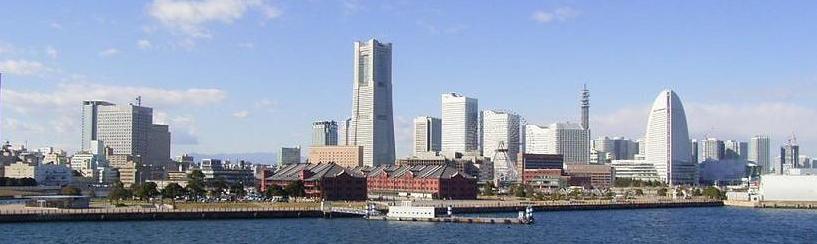 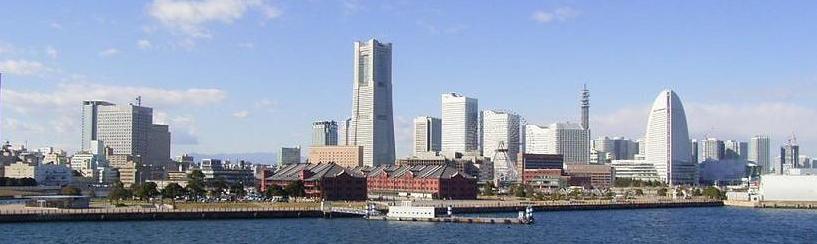 